Clement Drees, "Ohio, County Marriages, 1789-1994"Citing this Record"Ohio, County Marriages, 1789-1994," index and images, FamilySearch (https://familysearch.org/pal:/MM9.1.1/XZ2M-Z2K : accessed 18 Apr 2013), Clement Drees and Bomesdine Kuestes, 1867.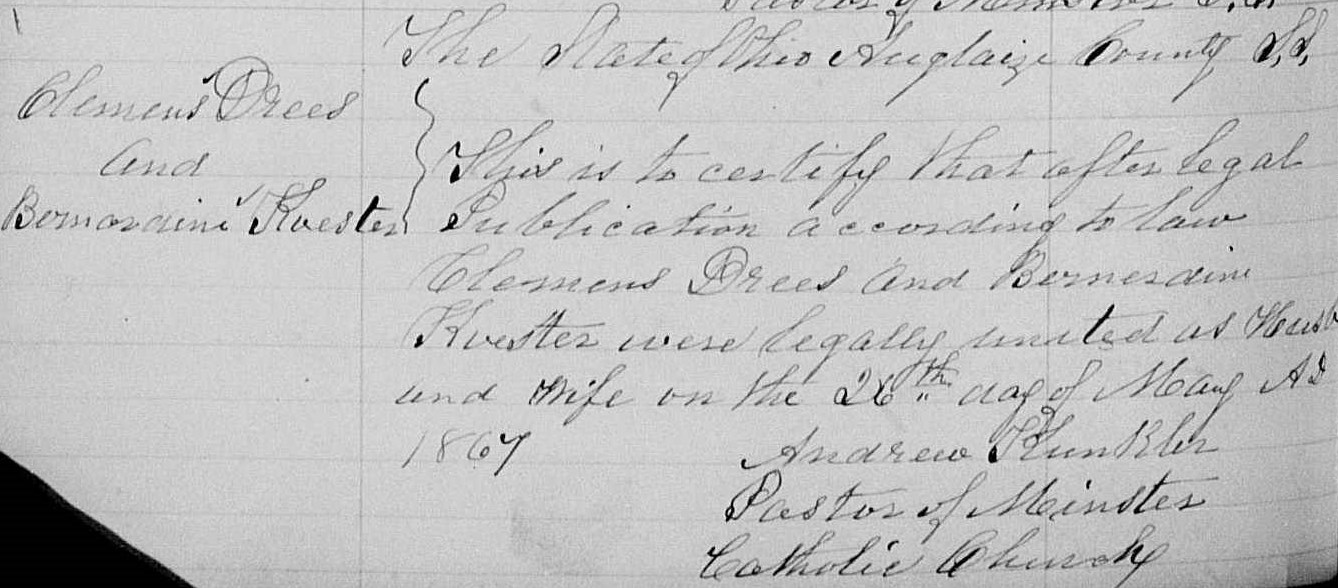 Name:Clement DreesTitles and Terms:Event Type:MarriageEvent Date:26 May 1867Event Place:Auglaize, Ohio, United StatesEvent Place (Original):Age:Birth Year (Estimated):Birth Date:Birthplace:Father's Name:Father's Titles and Terms:Mother's Name:Mother's Titles and Terms:Spouse's Name:Bomesdine KuestesSpouse's Titles and Terms:Spouse's Age:Spouse's Birth Year (Estimated):Spouse's Birthplace:Spouse's Father's Name:Spouse's Father's Titles and Terms:Spouse's Mother's Name:Spouse's Mother's Titles and Terms:Reference ID:p 336GS Film number:963056Digital Folder Number:004275216Image Number:00444